ABSTRACT TEMPLATETITLE (in English, Times New Roman 14, lower letters, bold, centered, line spacing 1,0)1 blank lineSidorov A.A.1, Kuznetsov A.B.2 (Full name of authors in English, Times New Roman 14, bold, italic, centered, line spacing 1)The number of authors is no more than 5 people. 1 blank line– full name of the organization, country, city, e-mail (in English, Times New Roman 12, justified, spacing 1, no padding).– second organization (if any)1 blank lineTITLE (in Russian, Times New Roman 14, lower letters, bold, centered, line spacing 1,0)1 blank lineСтдоров А.А 1, Кузнецов А.Б.2 (Full name of authors in Russian, Times New Roman 14, bold, italic, centered, line spacing 1)The number of authors is no more than 5 people. 1 blank line– full name of the organization, country, city, e-mail (in Russian, Times New Roman 12, justified, spacing 1, no padding).– second organization (if any)1 blank line Abstracts in electronic form (no more than 2 pages, size of all fields 25 mm, font: Times New Roman 14, justified alignment, spacing 1, paragraph indent 1 cm). The name of the abstract file should consist of the surname and initials of the first author in Latin, for example, SidorovAA. Abstracts are issued in Russian or English.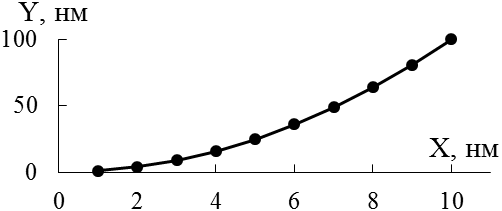 Figure 1. An example of the dependence of y on the parameter x1 blank lineFigures and illustrations must be inserted "in text" (see object format->position->in text). Placement of objects in front of the text or behind the text is not allowed. Figures are given in black and white, color illustrations will not be reproduced in the collection. If the character is in a unicode table, it must be inserted as text, not as a picture or formula (±°Å↔ and etc.). Structural formulas of chemical compounds are inserted as pictures.Table 1Table title1 blank lineReferences to sources are numbered in square brackets [1] and are given in the list of references (References) in the order of their appearance in the text.Link to supporting the work of the Science Foundations (Times New Roman 14, text (italic, justified, spacing 1).1 blank lineReferences (Times New Roman 12, text (left-aligned) – no more than 5 links!A book written by one author:Ivanov I. I. Electrical engineering: textbook. allowance. M.: Higher. school, 1990. 375 p.Separate volume of a multi-volume edition:Mashkovsky M. D. Medicines: a guide for doctors. In 2 vols. 13th ed. Kharkov: Torsing, 1997. Vol. 1. 560 p.A book without authors, edited by:Global strategy for the treatment and prevention of bronchial asthma / ed. A. G. Chuchalina. M.: Atmosfera, 2002. 160 p.Article from a collection, journals:1. Ivanov I.I., Petrov P.P., Sidorov S.S. Experience in creating a corporate geoinformation system // Geoinformation technologies: interuniversity. Sat. scientific tr. Ufa: UGATU, 2010, pp. 5–11.2. Ivanov I.I. On real resonances in a waveguide // Vestnik UGATU. 2010. V. 14, No. 4. S. 166–174.Article in the electronic journal:Vanyushin IV Technique for measuring the ADC conversion characteristic // Investigated in Russia: electron. multi-subject scientific magazine. 2000. Vol. 3. pp. 263–272. URL: http://zhurnal.ape.ru/articles/2000/019.pdfArticle on the site:Chliyants G. Creation of television // QRZ: server of radio amateurs of Russia. 2004. URL: http://www.qrz.ru/articles/article260.htmlAutomatic numbering of links is prohibited.You should not use such decoration as margins, styles, headings, links, automatic numbering.ABSTRACTS NOT FORMED BY THE RULES WILL NOT BE ACCEPTED FOR PUBLICATION AND WILL NOT BE RETURNED FOR REFINEMENT!